Supplementary MaterialCatalytic performance of a class III Old Yellow Enzyme and its cysteine variantsAnika Scholtissek1, Eric Gädke1,2, Caroline E. Paul3,4, Adrie H. Westphal5, Willem J.H. van Berkel5 and Dirk Tischler2,*1Interdisciplinary Ecological Center, Institute of Biosciences, Environmental Microbiology Group, Technical University Bergakademie Freiberg, 09599 Freiberg, Germany2Microbial Biotechnology, Department of Biology and Biotechnology, Ruhr-University Bochum, 44780 Bochum, Germany3Laboratory of Organic Chemistry, Wageningen University & Research, 6708 WE Wageningen, The Netherlands4Department of Biotechnology, Delft University of Technology, 2629 HZ Delft, The Netherlands5Laboratory of Biochemistry, Wageningen University & Research, 6708 WE Wageningen, The Netherlands* Correspondence: Dirk Tischler, Laboratory of Microbial Biotechnology, Department of Biology and Biotechnology, Ruhr-University Bochum, 44780 Bochum, dirk-tischler@rub.deSupplementary Scheme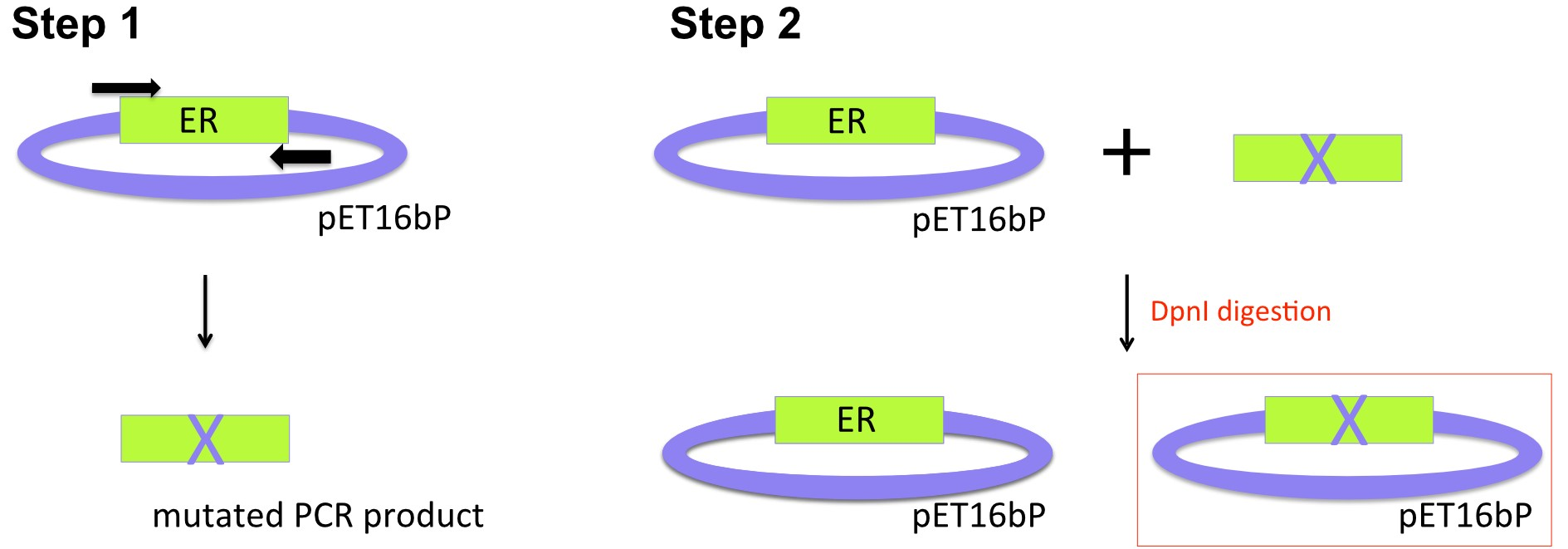 Scheme S1. Site directed mutagenesis of oyeRo2a. Step 1: Synthesis of the mutant megaprimer. Step 2: Synthesis of the mutated PCR product containing the mutated ene reductase (ER) gene and the template vector.Supplementary TablesGC analysisIn the following tables we give detailed information for stereochemistry analysis of substrate conversions applied in the study. The oven temperature programs of the applied columns A, B, C and D as well as the obtained retention times of the alkenes and their hydrogenated products are listed in Table S1. Retention times from HPLC analysis are listed in Table S2. Table S3 shows the detailed values for cysteine concentrations determined from Ellman’s test.The conversion of substrate to product was measured by gas chromatography (GC). Product concentrations were calculated based on calibration curve equations using 5 mM dodecane as an internal standard. Enantiomeric excess was measured by GC or HPLC with chiral columns. GC analyses were carried out on a Shimadzu GC-2010 gas chromatograph equipped with an FID on the designated column. Authentic samples were used to determine the absolute configuration of the product enantiomers.Column A: CP-Sil 5 CB (50 m × 0.53 mm × 1.0 µm); column flow: 20 mL/minColumn B: FS-Lipodex E (50 m × 0.25 mm × 0.12 µm); column flow: 2.12 mL/min, linear velocity: 36.9 cm/sec, split ratio: 50.Column C: CP-Chirasil-Dex CB (25 m × 0.32 mm × 0.25 µm); 2-methylcyclohexenone: column flow: 1.52 mL/min, linear velocity: 30 cm/sec; split ratio: 150. ketoisophorone: column flow: 1.03 mL/min, linear velocity: 22.6 cm/sec; split ratio: 30. 3-methylcyclohexenone: column flow: 1.59 mL/min, linear velocity: 30 cm/sec; split ratio: 150.Column D: FS-Hydrodex β-TBDAc (50 m × 0.25 mm × 0.25 µm); column flow: 2.23 mL/min, linear velocity: 38.0 cm/sec, split ratio: 100.Table S1. GC column oven programs and retention times for substrates and products.a GC program: initial temperature (°C) / time (min) / slope (°C)/min / temperature (°C) / slope (°C)/min / temperature (°C) / time (min). b absolute configuration not confirmed.HPLC analysisHPLC analyses were performed on a Daicel Chiralcel OD column (25 cm × 0.46 cm) with n-heptane/2-propanol (95:5) at 39 °C, with a flow of 1 mL/min.Table S2. HPLC retention times.Determination of cysteine concentrationEllman’s test was performed at least 3-times for each enzyme with an enzyme concentration of 1 μM and an average value was determined. Enzymes were pre-incubated with 5 mM N-methylmaleimide to mask existing thiol groups. The measured blank value (corrected for DTNB and for the FAD absorbance of the enzyme) was subtracted from the normal extinction. Cysteine concentration was calculated from the calibration y = 73.942 x, whereas y is the cysteine concentration in μM and x is the extinction.Table S3. Cysteine concentration determined by Ellman’s test.ColumnProgramaCompoundRetention time (min)A120/2/10/320/22-methyl-N-phenylmaleimide (R,S)-2-methyl-N-phenylsuccinimide 8.89.5A90/5/10/320/2cinnamic acid12.4B80/2/5/110/5/5/130/5/20/220/1(-)-(R)-carvone (+)-(2R,5R)-dihydrocarvone 18.415.6B80/2/5/110/5/5/130/5/20/220/1(+)-(S)-carvone (-)-(2R,5S)-dihydrocarvone (+)-(2S,5S)-dihydrocarvone 18.416.415.6C90/11.2/20/130/1/25/225/12-methylcyclohexenone(S)-2-methylcyclohexanone(R)-2-methylcyclohexanone11.19.49.6C110/4/5/130/5/20/220/1ketoisophorone(R)-levodione(S)-levodione10.812.212.7C70/10/5/80/5/5/90/5/20/220/13-methylcyclohexenone(R)-3-methylcyclohexanoneb(S)-3-methylcyclohexanoneb26.419.6D80/5/5/100/13/5/130/5/20/230/12-methylcyclopentenone(S)-2-methylcyclopentanoneb(R)-2-methylcyclopentanoneb27.620.918.4CompoundRetention time [min]2-methyl-N-phenylmaleimide10.5(R)-2-methyl-N-phenylsuccinimide23.0(S)-2-methyl-N-phenylsuccinimide (2b)26.6EnzymeExtinctionExtinction minus blank valueCalculated cysteine concentrationWT0.03220.01801.33 ± 0.14C25A0.01400.00290.21 ± 0.02C25G0.01210.00100.07 ± 0.15C25S0.01220.00110.08 ± 0.09